   В Отделе МВД России по Усть-Катавскому городскому округу возбуждены уголовные дела по факту мошенничества    Полицейские постоянно проводят профилактическую работу, но, несмотря на многочисленные предупреждения о совершаемых мошенничествах, жители города по-прежнему становятся жертвами обмана.Так, в дежурную часть отдела МВД России по Усть-Катавскому городскому округу обратился местный житель 1987 года рождения. Потерпевший пояснил, что ему позвонил незнакомый мужчина, представившись «сотрудником службы безопасности банка»,  спросил, совершался ли перевод денежных средств куда-либо, получив отрицательный ответ, начал говорить о том, что с банковской карты производится списание денежных средств и данный перевод нужно заблокировать. Лже-сотрудник, пояснил, что  был одобрен кредит, так же пояснил, что бы была хорошая кредитная история и данный кредит не был одобрен банком, нужно оформить новый кредит и тогда первый кредит не одобрят.  Доверившись, потерпевший  выполнил все указания, сообщил информацию, которая поступала в смс-сообщениях. В результате необдуманных действий житель Усть-Катавского городского округа лишился  474  000 рублей и обратился в полицию.Аналогичная ситуация произошла с местным жителем 1974 года рождения. 15 октября поступил телефонный звонок, представившись «сотрудником службы безопасности банка», под предлогом предотвращения хищения денежных средств. Мужчина поверил мошеннику, в результате у него похитили деньги в сумме более 11 000 рублей.По данным фактам возбуждены уголовные дела по признакам преступления, предусмотренного п. «г» части 3 статьи 158 Уголовного кодекса Российской Федерации (кража). Максимальная санкция данной части статьи - лишение свободы на срок до шести лет.Полицейскими проводится необходимый комплекс мероприятий, направленный на установление подозреваемых в совершении преступлений, их местонахождение и задержание.Каждый день злоумышленники изобретают новые способы, чтобы завладеть денежными средствами. В целях защиты от мошеннических действий сотрудники полиции напоминают, что любое сообщение или телефонный звонок, подталкивающий к переводу денежных средств, к любым манипуляциям с банковской картой, а также передаче конфиденциальных данных карты, должны насторожить. В таких ситуациях необходимо проявить рассудительность, перезвонить родственникам, посоветоваться с близкими, прежде чем расстаться со своими сбережениями. Гражданам не следует доверять сомнительным телефонным звонкам и незамедлительно сообщать о таких случаях в полицию.Полицейские настоятельно рекомендуют провести профилактические беседы со своими пожилыми родственниками о разных видах мошенничества. Предупредите их, что никогда не надо спешить, когда вопрос касается их личных сбережений.Кроме того, всю необходимую информацию по противодействию мошенничествам, а также видеопамятки, подготовленные для удобства восприятия, можно посмотреть на сайте ГУ МВД России по Челябинской области по адресу: https://74.мвд.рф/профилактика-мошенничества.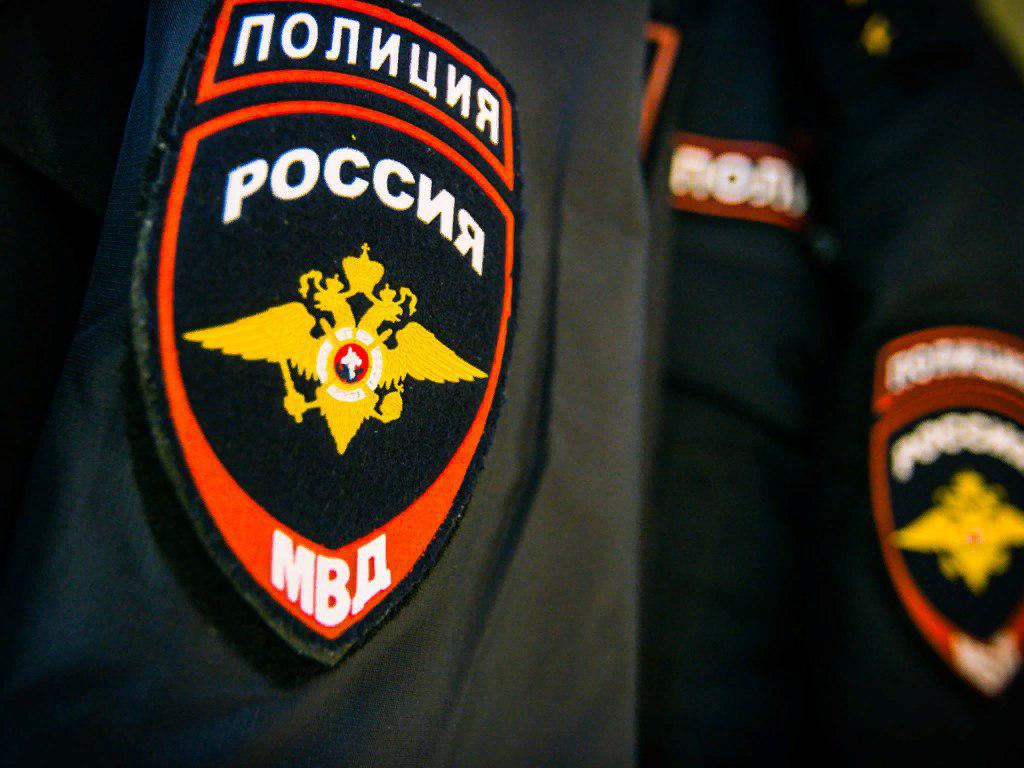 